Lesson 11: Multiplication ExpressionsLet’s write multiplication expressions.11.1: Multiplication Expression Match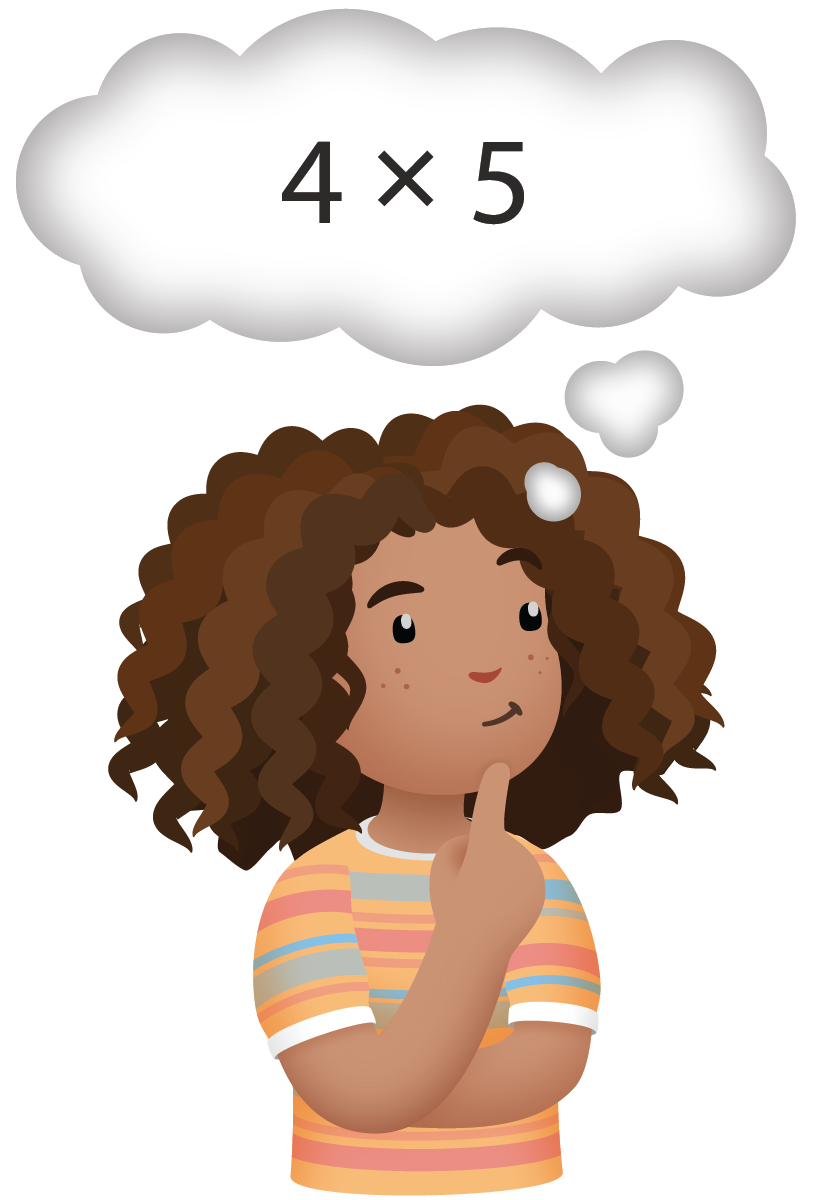 Your teacher will give you a card showing a drawing, a diagram, or a situation.Match it to one of the expressions posted around the room. Be prepared to explain your reasoning.11.2: Expressions to Drawings and DiagramsCreate a drawing or diagram for each expression. Explain your reasoning.Write your own expression and matching diagram. Explain your reasoning.11.3: Write Multiplication ExpressionsWrite a multiplication expression to match each representation. Explain your reasoning.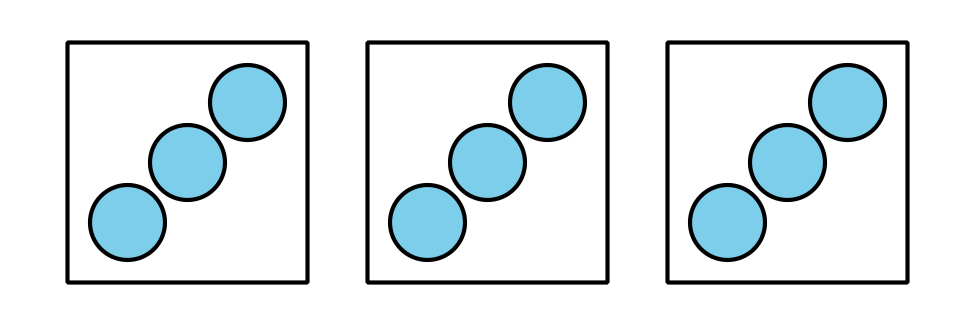 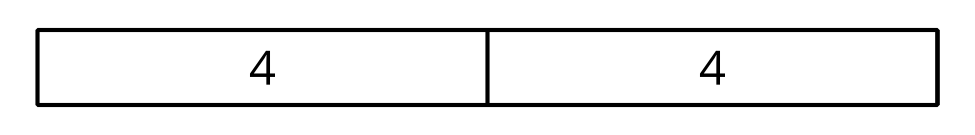 There were 2 packs of water. Each pack had 6 bottles of water.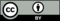 © CC BY 2021 Illustrative Mathematics®